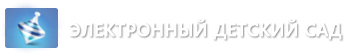 Круг заявителейЗаявителями на предоставление муниципальной услуги «Прием заявлений, постановка на учет и зачисление детей в образовательные учреждения, реализующие основную общеобразовательную программу дошкольного образования являются родители, опекуны или иные законные представители ребенка в возрасте от 2 месяцев до 7 лет, являющегося гражданином Российской Федерации, лицом без гражданства или иностранным гражданином, на равных основаниях, если иное не предусмотрено законом или международным договором Российской Федерации Заявителем может выступать лицо, действующее от имени законного представителя ребенка, на основании доверенности.